С какими проблемами работает педагог-психолог?школьная неуспеваемость;страхи и тревожность ребёнка;проблемы в адаптации;проблемы общения со сверстниками;уровень психических процессов не соответствует возрасту ребёнка;растерянность родителей, потеря контроля над ситуацией;и т.д.Кто может получить психологическую помощь?Психологическую помощь могут получить как обучающиеся, так и их родители (законные представители).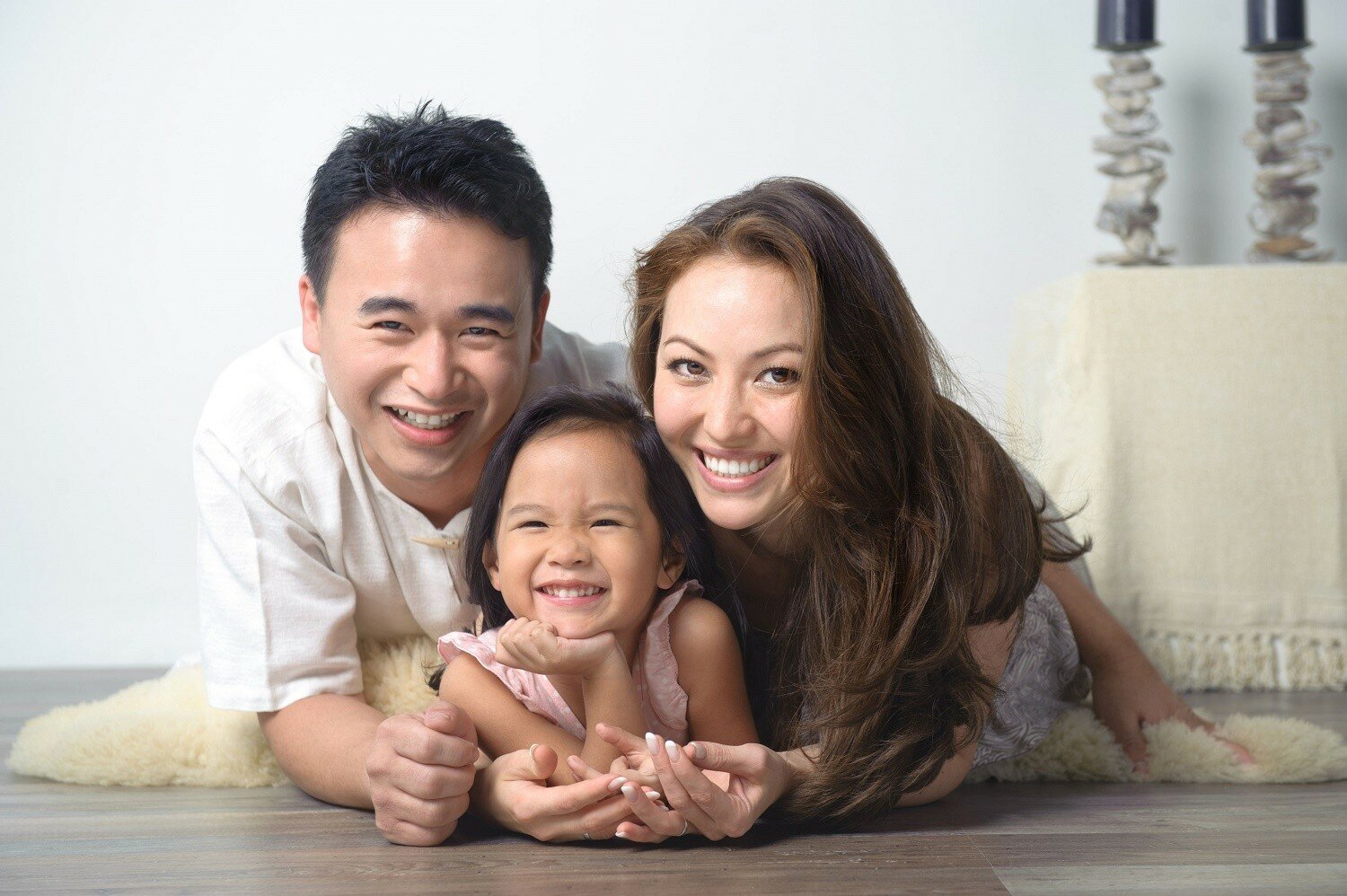 Полезная информацияНа всей территории Российской Федерации действует телефон доверия для детей, подростков и их родителей:8 800 2000 122Телефон работает круглосуточно, звонки на данный номер бесплатны.Общение с психологом анонимно и конфиденциально.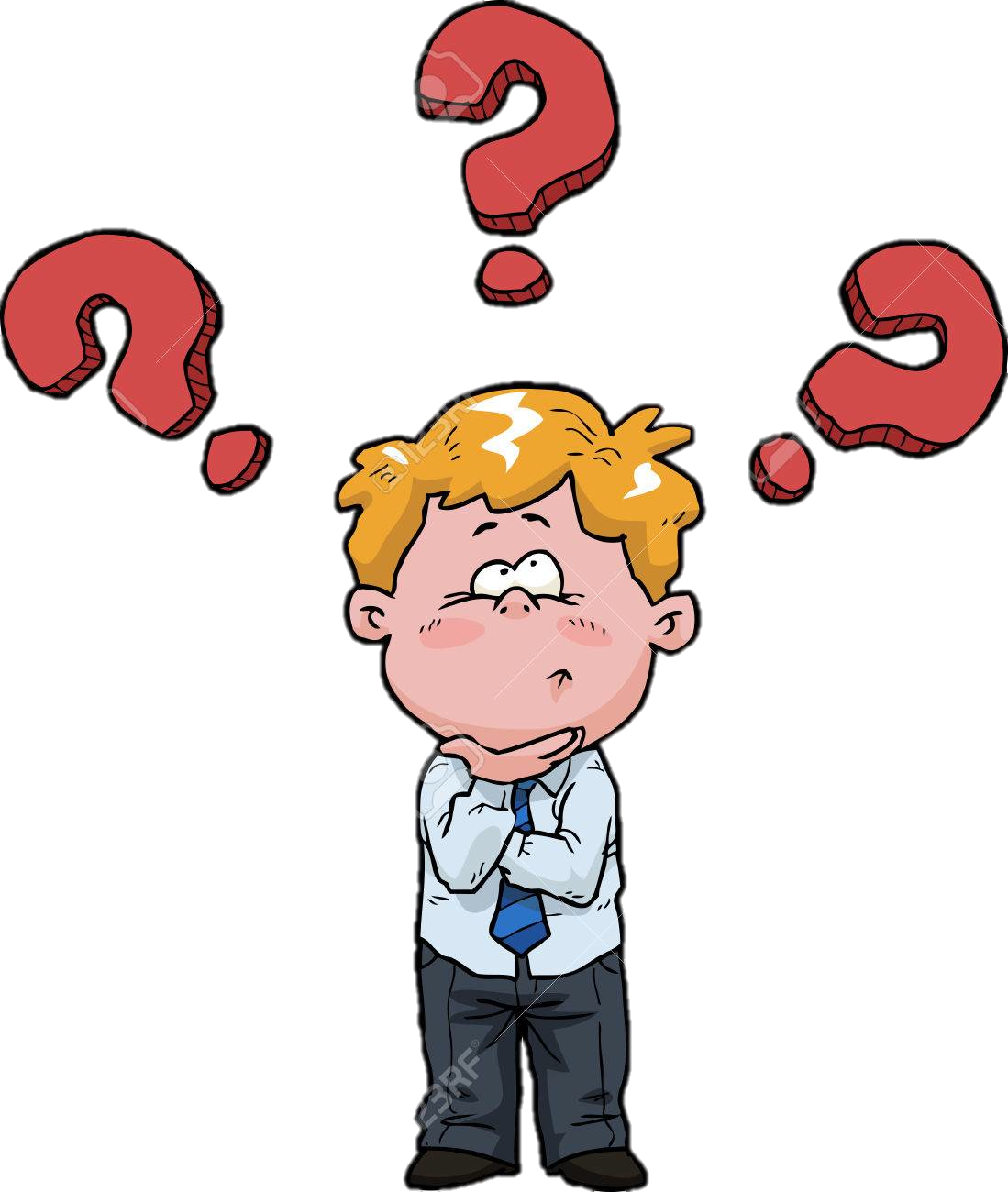 Сколько стоит консультация педагога-психолога?Консультации педагога-психолога осуществляются на безвозмездной (бесплатной) основе.Как можно записаться на консультацию?Предварительная запись по телефону:8 (9021) 77-38-60,Могу ли я получить помощь, если я не могу прийти на приём лично?Педагоги-психологи   могут оказать помощь через онлайн-консультирование в социальной сети «ВКонтакте», наш адрес: https://vk.com/psyservice03.Где можно получить психологическую помощь?П. Танхой, ул. Центральная, 14 главное здание школы, 2 этаж, кабинет №9Педагог-психолог Жукова Елена Николаевна  Что мне нужно иметь с собой, когда я приду на консультацию?Желание поделится со своими мыслями, проблемами.Я боюсь, что о моих проблемах узнают люди.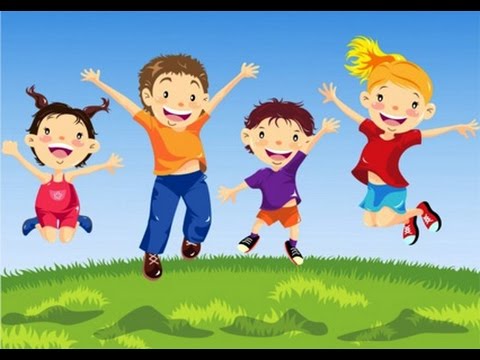 Педагоги-психологи соблюдают принцип конфиденциальности и защищают персональные данные обратившихся за помощью людей. Конфиденциальность может быть нарушена только по запросу правоохранительных органов, суда, а также в ситуациях угрозы жизни и здоровью людей.